ПРОЕКТПОСТАНОВЛЕНИЕ    Главы муниципального образования    «Натырбовское сельское поселение»     «___» ________ 2018 г. № ___с. НатырбовоОБ УТВЕРЖДЕНИИ ПОЛОЖЕНИЯ О ПОРЯДКЕ ОРГАНИЗАЦИИ И ПРОВЕДЕНИЯ КОНКУРСОВ НА ПРАВО ЗАКЛЮЧЕНИЯ КОНЦЕССИОННЫХ СОГЛАШЕНИЙ В ОТНОШЕНИИ МУНИЦИПАЛЬНОГО ИМУЩЕСТВА, НАХОДЯЩЕГОСЯ В СОБСТВЕННОСТИ МУНИЦИПАЛЬНОГО ОБРАЗОВАНИЯ «НАТЫРБОВСКОЕ СЕЛЬСКОЕ ПОСЕЛЕНИЕ»В целях упорядочивания процесса организации и проведения конкурсов на право заключения концессионных соглашений, в соответствии с Федеральным законом от 21 июля 2005 года N 115-ФЗ "О концессионных соглашениях"ПОСТАНОВЛЯЮ:1.Утвердить Положение о порядке организации и проведения конкурсов на право заключения концессионных соглашений в отношении муниципального имущества, находящегося в собственности администрации  муниципального образования «Натырбовское сельское поселение» согласно приложению N 1 к настоящему постановлению.
2. Утвердить форму заявки на участие в конкурсе согласно приложению N 2 к настоящему постановлению.3. Утвердить форму сопроводительного письма к конкурсному предложению согласно приложению N 3 к настоящему постановлению.
4. Утвердить форму технического предложения для включения в конкурсное предложение согласно приложению N 4 к настоящему постановлению.
5.Контроль за исполнением настоящего постановления поручить главному специалисту администрации муниципального образования «Натырбовское сельское поселение».6.Настоящее Постановление  обнародовать на информационном стенде в администрации  поселения  и разместить  на  официальном сайте администрации в сети  Интернет  по  адресу: //adm-natyrbovo.ru//7.Постановление вступает в силу со дня его обнародования.Глава муниципального образования                                     Н.В. Касицына«Натырбовское сельское поселение»Проект вносит:Главный специалист АМО«Натырбовское сельское поселение»  	                                      А.В.Молчанов Согласован:Ведущий специалист по правовым вопросам АМО «Натырбовское сельское поселение»  			  И.Н.Шеверденко                                                                                                                                                  Приложение N 1                                                                                                               к постановлению главы                                                                                                               МО «Натырбовское сельское поселение»                                                                                                               от «    »__________ 2018 г. №_____ ПОЛОЖЕНИЕ О ПОРЯДКЕ ОРГАНИЗАЦИИ И ПРОВЕДЕНИЯ КОНКУРСОВ НА ПРАВО ЗАКЛЮЧЕНИЯ КОНЦЕССИОННЫХ СОГЛАШЕНИЙ В ОТНОШЕНИИ МУНИЦИПАЛЬНОГО ИМУЩЕСТВА АДМИНИСТРАЦИИ МУНИЦИПАЛЬНОГО ОБРАЗОВАНИЯ «НАТЫРБОВСКОЕ СЕЛЬСКОЕ ПОСЕЛЕНИЕ»
1. Общие положения
1.1. Настоящий порядок разработан в соответствии с Федеральным законом от 21 июля 2005 года N 115-ФЗ "О концессионных соглашениях",  определяет порядок организации и проведения конкурсов на право заключения концессионных соглашений в отношении имущества, находящегося в собственности муниципального образования и порядок работы конкурсной комиссии.
1.2. В настоящем Порядке используются следующие определения:
1) концессионное соглашение - договор, в котором содержатся элементы различных договоров, предусмотренных федеральными законами, в соответствии с условиями которого одна сторона обязуется за свой счет создать и (или) реконструировать определенное этим соглашением имущество (недвижимое имущество или недвижимое и движимое имущество, технологически связанные между собой и предназначенные для осуществления деятельности, предусмотренной концессионным соглашением), право собственности на которое принадлежит или будет принадлежать другой стороне (концеденту), осуществлять деятельность с использованием (эксплуатацией) объекта концессионного соглашения, а концедент обязуется предоставить концессионеру на срок, установленный этим соглашением, права владения и пользования объектом концессионного соглашения для осуществления указанной деятельности, изменение целевого назначения реконструируемого объекта концессионного соглашения не допускаются;
2) концедент - уполномоченный орган, выступающий от имени администрации муниципального образования;
3) концессионер - индивидуальный предприниматель, российское или иностранное юридическое лицо либо действующие без образования юридического лица по договору простого товарищества (договору о совместной деятельности) два и более указанных юридических лица;
4) объект концессионного соглашения - недвижимое имущество или недвижимое имущество и движимое имущество, технологически связанные между собой, находящиеся в собственности муниципального образования, свободные от прав третьих лиц и предназначенные для осуществления деятельности, предусмотренной концессионным соглашением, и входящие в перечень объектов, указанных в статье 4 Федерального закона от 21 июля 2005 года N 115-ФЗ "О концессионных соглашениях";
Перечень муниципального имущества, планируемого к передаче по концессионному соглашению, утверждается решением о заключении концессионного соглашения.
5) Концессионная плата - плата, вносимая концессионером концеденту в период использования (эксплуатации) объекта концессионного соглашения. Размер концессионной платы, форма, порядок и сроки ее внесения устанавливаются концессионным соглашением в соответствии с решением о заключении концессионного соглашения на основании статьи 7 Федерального закона от 21 июля 2005 года N 115-ФЗ "О концессионных соглашениях".
Концессионная плата может быть установлена в форме:
- определенных в твердой сумме платежей, вносимых периодически или единовременно в бюджет соответствующего уровня;- установленной доли продукции или доходов, полученных концессионером в результате осуществления деятельности, предусмотренной концессионным соглашением;
- передачи концеденту в собственность имущества, находящегося в собственности концессионера.
Концессионным соглашением может предусматриваться сочетание указанных в форм концессионной платы.
1.3. Конкурс на право заключения концессионного соглашения (далее - конкурс) может быть открытым (заявки на участие в конкурсе могут представлять любые лица) или закрытым (заявки на участие в конкурсе могут представлять лица, которым направлены приглашения принять участие в таком конкурсе в соответствии с решением о заключении концессионного соглашения).
1.4. Закрытый конкурс проводится в случае, если концессионное соглашение заключается в отношении объекта концессионного соглашения, сведения о котором составляют государственную тайну, а также объекта концессионного соглашения, имеющего стратегическое значение для обеспечения обороноспособности и безопасности государства, за исключением случаев, предусмотренных законодательством Российской Федерации в сфере водоснабжения и водоотведения. Концедентом, конкурсной комиссией и участниками конкурса при проведении закрытого конкурса должны соблюдаться требования законодательства Российской Федерации о государственной тайне. Сведения, отнесенные в соответствии с законодательством Российской Федерации к государственной тайне, не подлежат опубликованию в средствах массовой информации, размещению в информационно-телекоммуникационной сети "Интернет" и включению в сообщение о проведении конкурса, направляемое лицам в соответствии с решением о заключении концессионного соглашения.
1.5. В случае проведения открытого конкурса информация и протоколы конкурсной комиссии в соответствии с Федеральным законом от 21 июля 2005 года N 115-ФЗ "О концессионных соглашениях" подлежат размещению на официальном сайте в информационно-телекоммуникационной сети "Интернет" и должны быть доступны для ознакомления любым лицам без взимания платы.
1.6. Концессионные соглашения заключаются в порядке, предусмотренном Федеральным законом от 21 июля 2005 года N 115-ФЗ "О концессионных соглашениях".
1.7. Решение о заключении концессионного соглашения может быть обжаловано в порядке, предусмотренном законодательством Российской Федерации,
1.8. Срок действия концессионного соглашения устанавливается концессионным соглашением с учетом срока создания и (или) реконструкции объекта концессионного соглашения, объема инвестиций в создание и (или) реконструкции объекта концессионного соглашения, срока окупаемости таких инвестиций, срока получения концессионером объема валовой выручки, определенных концессионным соглашением, сроком исполнения других обязательств концессионера и (или) концедента по концессионному соглашению. Срок действия концессионного соглашения может быть продлен, но не более чем на пять лет, по согласию сторон на основании Постановления главы муниципального образования «Натырбовское сельское поселение» по согласованию с антимонопольным органом.
1.9. Предоставление концессионеру земельных участков, находящихся в муниципальной собственности, а также земельных участков, государственная собственность на которые не разграничена, осуществляется в соответствии с действующим законодательством.

Прекращение концессионного соглашения является основанием для прекращения предоставленных концессионеру прав в отношении земельного участка.
1.10. Исполнение концессионером обязательств по концессионному соглашению обеспечивается путем предоставления безотзывной банковской гарантии либо передачи концеденту в залог прав концессионера по договору банковского вклада (депозита), либо осуществления страхования риска ответственности концессионера за нарушение обязательств по концессионному соглашению.
Способ исполнения концессионером обязательств по концессионному соглашению устанавливается решением о заключении концессионного соглашения.
В случае, если объектом концессионного соглашения являются объекты теплоснабжения, централизованные системы горячего водоснабжения, холодного водоснабжения и (или) водоотведения, отдельные объекты таких систем, безотзывная банковская гарантия должна быть непередаваемой и соответствовать иным утвержденным Правительством Российской Федерации требованиям к таким гарантиям.
1.11. По истечении срока действия концессионного соглашения объект концессионного соглашения передается концессионером концеденту. Ответственность за качество объекта концессионного соглашения концессионер несет перед концедентом в течение срока, установленного концессионным соглашением, или, если такой срок не установлен, в течение 5 (пяти) лет со дня передачи этого объекта концеденту. В случае, если срок, установленный концессионным соглашением, составляет менее чем 5 (пять) лет и нарушение требований к качеству созданного и (или) реконструированного объекта концессионного соглашения обнаружено по истечении данного срока, но в течение 5 (пяти) лет со дня передачи этого объекта концеденту, концессионер несет ответственность перед концедентом при условии, что концедент докажет, что такое нарушение было допущено до дня передачи этого объекта концеденту или по причинам, возникшим до дня передачи.
1.12. Изменение и прекращение концессионных соглашений осуществляются в порядке, предусмотренном Федеральным законом "О концессионных соглашениях". Расторжение концессионного соглашения осуществляется на основании решения суда, последствия прекращения концессионного соглашения устанавливаются концессионным соглашением в соответствии с законодательством Российской Федерации.2. Порядок подготовки и принятия решения о заключении концессионных соглашений2.1. Решение о заключении концессионного соглашения принимается  администрацией муниципального образования «Натырбовское сельское поселение» посредством издания постановления главы администрации муниципального образования «Натырбовское сельское поселение» об организации и проведении конкурса на право заключения концессионного соглашения или о заключении концессионного соглашения.
2.2. Инициаторами принятия решения о заключении концессионного соглашения могут быть  муниципальные унитарные предприятия и муниципальные учреждения, иные юридические лица и индивидуальные предприниматели.
2.3. Подготовку конкурсной документации по проведению конкурса, подготовку проекта концессионного соглашения и проекта соответствующих распоряжений осуществляет назначенное главой администрации муниципального образования «Натырбовское сельское поселение» уполномоченное лицо.2.4. Заключение с концессионером концессионного соглашения и договоров аренды (субаренды) земельных участков осуществляет  от имени администрации муниципального образования «Натырбовское сельское поселение» уполномоченный орган, наделенный полномочиями концедента в соответствии с настоящим положением.
В случае, если объектом концессионного соглашения является имущество, предусмотренное пунктами 1, 11 и 17 - 20 части 1 статьи 4 Федерального закона от 21 июля 2005 года N 115-ФЗ "О концессионных соглашениях" и принадлежащее муниципальному унитарному предприятию на праве хозяйствующего ведения, такое предприятие участвует на стороне концедента в обязательствах по концессионному соглашению и осуществляет отдельные полномочия концедента наряду с иными лицами, которые могут их осуществлять в соответствии с пунктом 1.1 части 1 статьи 5 Федерального закона от 21 июля 2005 года N 115-ФЗ "О концессионных соглашениях". Осуществляемые таким предприятием полномочия концедента, в том числе полномочия по передаче объекта концессионного соглашения и (или) иного передаваемого концедентом концессионеру по концессионному соглашению имущества, определяются концессионным соглашением. При этом такое муниципальное унитарное предприятие передает концессионеру права владения и пользования недвижимым имуществом, входящим в состав объекта концессионного соглашения и (или) иного передаваемого концедентом концессионеру по концессионному соглашению имущества, и подписывает соответствующие акты приема-передачи.
В случае, если объектом концессионного соглашения является имущество, предусмотренное пунктами 1, 11 и 17 - 20 части 1 статьи 4 Федерального закона от 21 июля 2005 года N 115-ФЗ "О концессионных соглашениях" и принадлежащее на момент принятия решения о заключении концессионного соглашения муниципальному бюджетному учреждению на праве оперативного управления, такое учреждение может участвовать на стороне концедента в обязательствах по концессионному соглашению и осуществлять отдельные полномочия концедента наряду с иными лицами, которые могут их осуществлять в соответствии с пунктом 1.2 части 1 статьи 5 Федерального закона от 21 июля 2005 года N 115-ФЗ "О концессионных соглашениях", при условии, что в результате передачи этого имущества по концессионному соглашению такое учреждение не лишится возможности осуществлять деятельность, цели, предмет, виды которой определены его уставом. Осуществляемые таким учреждением полномочия концедента определяются решением о заключении концессионного соглашения.
2.5. Уполномоченное лицо администрации муниципального образования «Натырбовское сельское поселение», муниципальные унитарные предприятия и муниципальные учреждения, в ведении которых находится муниципальное имущество, представляют в назначенное подразделение в течение 5 (пяти) дней с момента поступления запроса следующие предложения об условиях концессионного соглашения:
1) состав и описание, в том числе технико-экономические показатели объекта концессионного соглашения;
2) требования к обязанностям концессионера по созданию и (или) реконструкции объекта концессионного соглашения;
3) предоставление концедентом во владение и в пользование концессионера муниципального имущества, образующего единое целое с объектом концессионного соглашения и (или) предназначенного для использования по общему назначению для осуществления концессионером деятельности, предусмотренной концессионным соглашением (с указанием состава и описания такого имущества, целей, срока его использования (эксплуатации) концессионером, установлением обязательств концессионера в отношении такого имущества по его модернизации, замене морально устаревшего и физически изношенного оборудования новым, более производительным оборудованием, иному улучшению характеристик и эксплуатационных свойств такого имущества);
4) принадлежность имущества, созданного или приобретенного концессионером при исполнении концессионного соглашения и не являющегося объектом концессионного соглашения;
5) цели, порядок и сроки использования (эксплуатации) объекта концессионного соглашения;
6) объем инвестиций в создание и (или) реконструкцию объекта концессионного соглашения;

7) сроки сдачи в эксплуатацию созданного и (или) реконструированного объекта концессионного соглашения с установленными концессионным соглашением технико-экономическими показателями;
8) объем производства товаров, выполнения работ, оказания услуг при осуществлении деятельности, предусмотренной концессионным соглашением;
9) порядок и условия установления и изменения цен (тарифов) на производимые товары, выполняемые работы, оказываемые услуги и надбавок к ценам (тарифам) при осуществлении деятельности, предусмотренной концессионным соглашением;
10) требования к обязанностям концессионера по реализации производимых товаров, оказанию услуг по регулируемым ценам (тарифам) и в соответствии с установленными надбавками к ценам (тарифам);
11) требования к обязанностям концессионера по реализации производимых товаров, оказанию услуг на внутреннем рынке в течение срока, установленного концессионным соглашением;
12) способы обеспечения концессионером исполнения обязательств по концессионному соглашению, в том числе по страхованию риска утраты (гибели) объекта концессионного соглашения;
13) требования к обязанностям концедента по финансированию части расходов на создание и (или) реконструкцию объекта концессионного соглашения, расходов на использование (эксплуатацию) указанного объекта;
14) сроки передачи концессионером концеденту объекта концессионного соглашения и иного предусмотренного концессионным соглашением и определяемого в соответствии с частью 9 статьи 3 Федерального закона "О концессионных соглашениях" имущества;
15) определение действий (бездействия) концедента или концессионера, являющихся существенными нарушениями условий концессионного соглашения;
16) размер и формы имущественной ответственности сторон концессионного соглашения за неисполнение или ненадлежащее исполнение своих обязательств по концессионному соглашению;
17) распределение продукции и доходов, полученных в результате осуществления деятельности, предусмотренной концессионным соглашением;
18) распределение риска случайной гибели или случайного повреждения объекта концессионного соглашения;
19) концессионная плата;
20) порядок распоряжения концессионером объектом концессионного соглашения;
21) срок действия концессионного соглашения;
22) иные предусмотренные федеральными законами условия.
2.5. Назначенное лицо  подготавливает проект распоряжения о заключении концессионного соглашения, включающего:
1) условия концессионного соглашения в соответствии со статьей 10 Федерального закона от 21 июля 2005 года N 115-ФЗ "О концессионных соглашениях";
2) критерии конкурса и параметры критериев конкурса;
3) вид проводимого конкурса;
4) в случае проведения закрытого конкурса - перечень лиц, которым направляются приглашения об участии в конкурсе;
5) сроки размещения и опубликования извещения о проведении открытого конкурса и конкурсной документации на официальном интернет-портале "torgi.gov.ru" и на официальном интернет-сайте администрации МО «Натырбовское сельское поселение» http://adm-natyrbovo.ru";
6) орган, наделенный полномочиями концедента, включающие:
а) утверждение конкурсной документации, внесение изменений в конкурсную документацию, за исключением устанавливаемых в соответствии с решением о заключении концессионного соглашения положений конкурсной документации;
б) создание конкурсной комиссии по проведению конкурса (далее - конкурсная комиссия), утверждение персонального состава конкурсной комиссии.
3. Порядок проведения конкурсов на право заключения концессионных соглашений3.1. Конкурс проводится на основании решения о заключении концессионного соглашения посредством издания распоряжения главы администрации муниципального образования «Натырбовское сельское поселение» об организации и проведении конкурса на право заключения концессионного соглашения или о заключении концессионного соглашения.

3.2. Извещение о проведении конкурса с указанием места и срока проведения и конкурсная документация публикуются администрацией муниципального образования «Натырбовское сельское поселение» в течение 5 (пяти) рабочих дней с момента получения конкурсной документации на официальном сайте в информационно-телекоммуникационной сети "Интернет" "torgi.gov.ru" и на официальном интернет-сайте администрации муниципального образования «Натырбовское сельское поселение»  http://adm-natyrbovo.ru (при проведении открытого конкурса) или направляется лицам в соответствии с решением о заключении концессионного соглашения одновременно с приглашением принять участие в конкурсе (при проведении закрытого конкурса), но не менее чем за 30 (тридцать) рабочих дней до дня истечения срока представления заявок на участие в конкурсе, в порядке, предусмотренном Федеральным законом от 21 июля 2005 года N 115-ФЗ "О концессионных соглашениях".
В извещении о проведении конкурса должны быть указаны:
1) наименование, место нахождения, почтовый адрес, реквизиты счетов, номера телефонов концедента, адрес его официального сайта в информационно-телекоммуникационной сети "Интернет", данные должностных лиц и иная аналогичная информация;
2) объект концессионного соглашения;
3) срок действия концессионного соглашения;
4) требования к участникам конкурса;
5) критерии конкурса и их параметры;
6) порядок, место и срок предоставления конкурсной документации;
7) размер платы, взимаемой концедентом за предоставление конкурсной документации, порядок и сроки ее внесения, если такая плата установлена. Размер такой платы не должен превышать расходы на изготовление копий конкурсной документации и отправку их по почте;
8) место нахождения, почтовый адрес, номера телефонов конкурсной комиссии и иная аналогичная информация о ней;
9) порядок, место и срок представления заявок на участие в конкурсе (даты и время начала и истечения этого срока);
9.1) размер задатка по обеспечению обязательств по заключению концессионного соглашения, порядок и сроки его внесения, реквизиты счетов, на которые вносится задаток;
10) порядок, место и срок представления заявок и конкурсных предложений (даты и время начала и истечения этого срока);
11) место, дата и время вскрытия конвертов с заявками на участие в конкурсе;
12) место, дата и время вскрытия конвертов с конкурсными предложениями;
13) порядок определения победителя конкурса;
14) срок подписания членами конкурсной комиссии протокола о результатах проведения конкурса;
15) срок подписания концессионного соглашения с победителем конкурса.
3.3. Срок представления заявок на участие в конкурсе устанавливается конкурсной документацией и не может составлять менее 30 (тридцати) рабочих дней со дня опубликования и размещения сообщения о проведении конкурса на официальном интернет-портале или со дня направления такого сообщения лицам в соответствии с решением о заключении концессионного соглашения одновременно с приглашением принять участие в конкурсе (при проведении закрытого конкурса).
3.4. Заявка на участие в конкурсе оформляется на русском языке в письменной произвольной форме в двух экземплярах (оригинал и копия), каждый из которых удостоверяется подписью заявителя и представляется в конкурсную комиссию в порядке, установленном конкурсной документацией, в отдельном запечатанном конверте в соответствии с частью 3 статьи 27 Федерального закона от 21 июля 2005 года N 115-ФЗ "О концессионных соглашениях". Также к заявке на участие в конкурсе прилагается удостоверенная подписью заявителя опись представленных им документов и материалов, оригинал которой остается в конкурсной комиссии, копия остается у заявителя. Заявки на участие в конкурсе должны отвечать требованиям, установленным конкурсной документацией, и содержать документы и материалы, предусмотренные конкурсной документацией и подтверждающие соответствие заявителей требованиям, предъявляемым к участникам конкурса.
3.5. Представленная в конкурсную комиссию заявка на участие в конкурсе подлежит регистрации в журнале заявок под порядковым номером с указанием даты и точного времени ее представления (часы и минуты) во избежание совпадения этого времени со временем представления других заявок на участие в конкурсе. На копии описи представленных заявителем документов и материалов делается отметка о дате и времени представления заявки на участие в конкурсе с указанием номера этой заявки.
3.6. Конверт с заявкой на участие в конкурсе, представленной в конкурсную комиссию по истечении срока представления заявок на участие в конкурсе, не вскрывается и возвращается представившему ее заявителю вместе с описью представленных им документов и материалов, на которой делается отметка об отказе в принятии заявки на участие в конкурсе.
3.7. Заявитель вправе изменить или отозвать свою заявку на участие в конкурсе в любое время до истечения срока представления в конкурсную комиссию заявок на участие в конкурсе. Изменение заявки на участие в конкурсе или уведомление о ее отзыве считается действительным, если такое изменение или такое уведомление поступило в конкурсную комиссию до истечения срока представления заявок на участие в конкурсе.
3.8. Любой заявитель или участник конкурса вправе направить запрос конкурсной комиссии в письменной форме о разъяснении положений конкурсной документации (при необходимости таковых).
3.9. Разъяснения положений конкурсной документации направляются конкурсной комиссией каждому заявителю или участнику конкурса в течение 2 (двух) рабочих дней после дня поступления запроса, но не позднее чем за 10 (десять) рабочих дней до дня истечения срока представления заявок на участие в конкурсе с приложением содержания запроса без указания участника, от которого поступил запрос. Разъяснения положений настоящей конкурсной документации с приложением содержания запроса без указания участника, от которого поступил запрос, также размещаются на официальных интернет-порталах. Конкурсной комиссией не принимаются к рассмотрению и не направляются ответы на запросы, в которых отсутствует обратный адрес, и которые поступили по окончании срока, установленного для подачи запроса.
3.10. Конверты с заявками на участие в конкурсе вскрываются на заседании конкурсной комиссии в порядке, в день, во время и в месте, которые установлены конкурсной документацией. При этом объявляются и заносятся в протокол о вскрытии конвертов с заявками на участие в конкурсе наименование (фамилия, имя, отчество) и место нахождения (место жительства) каждого заявителя, конверт с заявкой на участие в конкурсе которого вскрывается, а также сведения о наличии в этой заявке документов и материалов, представление которых заявителем предусмотрено конкурсной документацией.
Вскрытию подлежат все конверты с заявками на участие в конкурсе, представленными в конкурсную комиссию до истечения установленного конкурсной документацией срока представления заявок на участие в конкурсе.
3.11. Заявители или их представители вправе присутствовать при вскрытии конвертов с заявками на участие в конкурсе.
3.12. Предварительный отбор участников конкурса проводится конкурсной комиссией согласно конкурсной документации.
3.13. На основании результатов проведения предварительного отбора участников конкурса конкурсная комиссия принимает решение о допуске заявителя к участию в конкурсе или об отказе в допуске заявителя к участию в конкурсе. Свое решение конкурсная комиссия оформляет протоколом проведения предварительного отбора участников конкурса. При этом в протоколе указывается наименование (для юридического лица) или фамилия, имя, отчество (для индивидуального предпринимателя) заявителя, прошедшего предварительный отбор участников конкурса и допущенного к участию в конкурсе, а также наименование (для юридического лица) или фамилия, имя, отчество (для индивидуального предпринимателя) заявителя, не прошедшего предварительного отбора участников конкурса и не допущенного к участию в конкурсе, с обоснованием принятого конкурсной комиссией решения.
3.14. Конкурсная комиссия в течение 3 (трех) рабочих дней со дня подписания членами комиссии протокола проведения предварительного отбора участников конкурса направляет участникам конкурса, прошедшим предварительный отбор, уведомление с предложением представить конкурсные предложения.
3.15. Конкурсная комиссия в течение 3 (трех) рабочих дней со дня подписания членами комиссии протокола проведения предварительного отбора участников конкурса направляет участникам конкурса, не прошедшим предварительный отбор, уведомление с копией указанного протокола и в течение 5 (пяти) рабочих дней возвращает внесенные ими суммы задатков при условии, что конкурсной документацией предусмотрено внесение задатка до даты окончания представления заявок на участие в конкурсе.
3.16. Конкурсное предложение оформляется участниками конкурса, прошедшими предварительный отбор на русском языке в письменной форме в двух экземплярах (оригинал и копия), каждый из которых удостоверяется подписью участника конкурса и представляется в конкурсную комиссию в установленном конкурсной документацией порядке в отдельном запечатанном конверте. К конкурсному предложению прилагается удостоверенная подписью участника конкурса опись представленных им документов и материалов в двух экземплярах, оригинал которой остается в конкурсной комиссии, копия - у участника конкурса.
3.17. Представленное в конкурсную комиссию конкурсное предложение подлежит регистрации в журнале регистрации конкурсных предложений под порядковым номером с указанием даты и точного времени его представления (часы и минуты) во избежание совпадения этого времени с временем представления других конкурсных предложений. На копии описи представленных участником конкурса документов и материалов делается отметка о дате и времени представления конкурсного предложения с указанием номера этого конкурсного предложения. В случае, если конкурсной документацией предусмотрено внесение задатка после дня окончания представления заявок на участие в конкурсе, участник конкурса вносит задаток в порядке, в размере и в срок, которые установлены конкурсной документацией. При этом задаток не может вноситься участником конкурса после дня истечения срока представления конкурсных предложений.3.18. Участник конкурса вправе представить конкурсное предложение на заседании конкурсной комиссии в момент вскрытия конвертов с конкурсными предложениями, который является моментом истечения срока представления конкурсных предложений.3.19. Участник конкурса вправе изменить или отозвать свое конкурсное предложение в любое время до истечения срока представления в конкурсную комиссию конкурсных предложений. Изменение конкурсного предложения или уведомление о его отзыве считается действительным, если такое изменение или такое уведомление поступило в конкурсную комиссию до истечения срока представления конкурсных предложений.
3.20. В конкурсном предложении для каждого критерия конкурса указывается значение предлагаемого участником конкурса условия в виде числа. В случае, если объектом концессионного соглашения являются объекты теплоснабжения, централизованные системы горячего водоснабжения, холодного водоснабжения и (или) водоотведения, отдельные объекты таких систем, представление конкурсных предложений осуществляется с учетом требований статьи 48 Федерального закона от 21 июля 2005 годаN115-ФЗ"О концессионных соглашениях".3.21. Вскрытие конвертов с конкурсными предложениями вскрываются на заседании конкурсной комиссии в день, во время и в месте, которые установлены конкурсной документацией. При вскрытии конвертов с конкурсными предложениями объявляются и заносятся в протокол вскрытия конвертов с конкурсными предложениями наименование и место нахождения (для юридического лица) или фамилия, имя, отчество и место жительства (для индивидуального предпринимателя) каждого участника конкурса, сведения о наличии в конкурсном предложении документов и материалов, требование о представлении которых участниками конкурса содержится в конкурсной документации.3.22. Участники конкурса, представившие конкурсные предложения в конкурсную комиссию, или их представители вправе присутствовать при вскрытии конвертов с конкурсными предложениями.3.23. Конкурсная комиссия на основании результатов рассмотрения конкурсных предложений принимает решение о соответствии или о несоответствии конкурсного предложения требованиям конкурсной документации в целях определения победителя конкурса.
3.23. Решение о несоответствии конкурсного предложения требованиям конкурсной документации принимается в случае, если:1) участником конкурса не представлены документы и материалы, предусмотренные конкурсной документацией, подтверждающие соответствие конкурсного предложения требованиям, установленным конкурсной документацией, и подтверждающие информацию, содержащуюся в конкурсном предложении;2) условие, содержащееся в конкурсном предложении, не соответствует установленным параметрам критериев конкурса и (или) предельным значениям критериев конкурса;
3) представленные участником конкурса документы и материалы недостоверны.
3.24. Решение о несоответствии конкурсного предложения требованиям конкурсной документации может быть обжаловано в порядке, установленном законодательством Российской Федерации.3.25. Оценка конкурсной комиссией конкурсных предложений производится в следующем порядке:1) в случае, если для критерия конкурса установлено увеличение его начального значения, величина, рассчитываемая по содержащемуся в конкурсном предложении условию и такому критерию, определяется путем умножения коэффициента такого критерия на отношение разности значения содержащегося в конкурсном предложении условия и наименьшего из значений содержащихся во всех конкурсных предложениях условий к разности наибольшего из значений содержащихся во всех конкурсных предложениях условий и наименьшего из значений содержащихся во всех конкурсных предложениях  условий;2) в случае, если для критерия конкурса установлено уменьшение его начального значения, величина, рассчитываемая по содержащемуся в конкурсном предложении условию и такому критерию, определяется путем умножения коэффициента такого критерия на отношение разности наибольшего из значений содержащихся во всех конкурсных предложениях условий и значения содержащегося в конкурсном предложении условия к разности наибольшего из значений содержащихся во всех конкурсных предложениях условий и наименьшего из значений содержащихся во всех конкурсных предложениях условий;3) для каждого конкурсного предложения величины, рассчитанные по всем критериям конкурса, суммируются и определяется итоговая величина.3.26. В случае, если объектом концессионного соглашения являются объекты теплоснабжения, централизованные системы горячего водоснабжения, холодного водоснабжения и (или) водоотведения, отдельные объекты таких систем, содержащиеся в конкурсных предложениях, конкурсная комиссия при оценке таких предложений руководствуется статьей 49 Федерального закона от 21 июля 2005 года N 115-ФЗ "О концессионных соглашениях".3.27. Победителем конкурса становится участник, предоставивший наилучшие условия в конкурсном предложении. В случае, если два и более конкурсных предложений содержат равные наилучшие условия, то конкурсная комиссия признает победителем того участника, чье конкурсное предложение поступило раньше остальных.
3.28. Решение о признании участника победителем конкурса оформляется протоколом о результатах проведения конкурса с указанием критериев конкурса, условий, предложенных участником в конкурсном предложении, результаты оценки и рассмотрения предложений, наименование и место нахождения (для юридического лица), фамилия, имя, отчество и место жительства (для индивидуального предпринимателя) победителя конкурса, обоснование принятого конкурсной комиссией решения о признании участника конкурса победителем конкурса.
3.29. Решение о признании участника конкурса победителем конкурса может быть обжаловано в порядке, установленном законодательством Российской Федерации.
3.30. Конкурсная комиссия обязана в течение 15 (пятнадцати) рабочих дней со дня подписания протокола о результатах проведения конкурса или принятия концедентом решения об объявлении конкурса не состоявшимся опубликовать сообщение о результатах проведения конкурса с указанием победителя конкурса или решение об объявлении конкурса не состоявшимся на официальном сайте в информационно-телекоммуникационной сети "Интернет".4. Порядок заключения, внесения изменений и расторжения концессионных соглашений.4.1. Концессионное соглашение заключается с концессионером по результатам конкурса, за исключением случаев, предусмотренных статьей 37 Федерального закона от 21 июля 2005 года N 115-ФЗ "О концессионных соглашениях".
4.2. Ответственное должностное лицо администрации муниципального образования «Натырбовское сельское поселение» в течение 5 (пяти) рабочих дней со дня подписания протокола о результатах проведения конкурса направляет победителю конкурса копию данного протокола и проект концессионного соглашения.
4.3. Концессионное соглашение должно быть подписано в срок, указанный в конкурсной документации и в извещении о проведении конкурса.
4.4. Если победитель конкурса отказывается или уклоняется от подписания концессионного соглашения указанный в срок, уполномоченное лицо администрации  муниципального образования «Натырбовское сельское поселение» имеет право заключить концессионное соглашение с участником конкурса, конкурсное предложение которого по результатам рассмотрения и оценки содержит лучшие условия, следующие после условий, предложенных победителем конкурса в срок,  указанный в конкурсной документации.
4.5. Подписываемое концессионное соглашение должно соответствовать проекту соглашения и существенным условиям, указанным в конкурсной документации.
4.6. Если администрация муниципального образования «Натырбовское сельское поселение» готова принять все предложения по внесению изменений, представленные потенциальным концессионером, она имеет право внести их в концессионное соглашение, заключаемое с потенциальным концессионером, без дополнительного согласия потенциального концессионера.
4.7. Концессионное соглашение считается заключенным и вступает в силу с момента его подписания обеими сторонами.
4.8. Администрация муниципального образования «Натырбовское сельское поселение» также будет иметь право удерживать задаток обеспечения исполнения обязательств по заключению концессионного соглашения, предоставленный потенциальным концессионером, если единственной причиной отказа от подписания концессионного соглашения являются разногласия между потенциальным концессионером и администрацией муниципального образования «Натырбовское сельское поселение» по вопросу одного или нескольких изменений в условия, предложенных таким потенциальным концессионером, при том условии, что последний выполнил все свои обязательства, предусмотренные конкурсной документацией.5. Порядок осуществления контроля за исполнением концессионных соглашений5.1. Контроль за исполнением обязательств концессионного соглашения осуществляет администрация муниципального образования «Натырбовское сельское поселение» в соответствии с законодательством Российской Федерации, законодательством Республики Адыгея, нормативными правовыми актами органов местного самоуправления.
5.2. Администрация муниципального образования «Натырбовское сельское поселение» уведомляет концессионера об органах, уполномоченных осуществлять от его имени права и обязанности по концессионному соглашению, в разумный срок до начала осуществления указанными органами возложенных на них полномочий по концессионному соглашению.
5.3.  Администрация муниципального образования «Натырбовское сельское поселение»  осуществляет контроль за соблюдением концессионером условий концессионного соглашения, в том числе за исполнением обязательств по соблюдению сроков создания объекта концессионного соглашения, осуществлению инвестиций в его создание, обеспечению соответствия технико-экономических показателей объекта концессионного соглашения установленным концессионным соглашением технико-экономическим показателям, осуществлению деятельности, предусмотренной концессионным соглашением, использованию (эксплуатации) объекта концессионного соглашения в соответствии с целями, установленными концессионным соглашением.
5.4. Результаты осуществления контроля за соблюдением концессионером условий концессионного соглашения оформляются актом о результатах контроля.
5.5. Администрация муниципального образования «Натырбовское сельское поселение» имеет право запрашивать у концессионера информацию об исполнении концессионером обязательств по концессионному соглашению.
5.6. При обнаружении администрацией муниципального образования «Натырбовское сельское поселение»  в ходе осуществления контроля за деятельностью концессионера нарушений, которые могут существенно повлиять на соблюдение концессионером условий концессионного соглашения, уполномоченное лицо обязано сообщить об этом концессионеру в течение 30 (тридцати) календарных дней с даты обнаружения указанных нарушений в письменной форме требование безвозмездно устранить обнаруженное нарушение с указанием пункта концессионного соглашения и (или) документа, требования которых нарушены.

При этом нарушения устраняются концессионером в разумный срок, согласованный сторонами настоящего соглашения. По устранению выявленных нарушений стороны обязаны в оговоренный срок подписать документ об исполнении указанных обязательств.5.7. Стороны обязаны своевременно предоставлять друг другу информацию, необходимую для исполнения обязанностей по концессионному соглашению, и незамедлительно уведомлять друг друга о наступлении существенных событий, способных повлиять на надлежащее исполнение указанных обязанностей.Раздел 6. Несостоявшийся конкурс6.1. Организатор конкурса вправе вносить изменения в настоящую конкурсную документацию при условии обязательного продления срока представления заявок на участие в конкурсе или конкурсных предложений не менее чем на 30 (тридцать) рабочих дней со дня внесения таких изменений. Сообщение о внесении изменений в конкурсную документацию в течение 3 (трех) рабочих дней со дня их внесения опубликовывается и размещается конкурсной комиссией на официальных сайтах. Заявители и участники конкурса вправе оспаривать решения организатора конкурса и конкурсной комиссии в соответствии с законодательством Российской Федерации.
6.2. В случае, если по истечении срока представления заявок на участие в конкурсе представлено менее двух заявок на участие в конкурсе, конкурс по решению концедента, принимаемому на следующий день после истечения этого срока, объявляется несостоявшимся.
6.3. Концедент вправе рассмотреть представленное единственным участником конкурса конкурсное предложение и, если оно соответствует требованиям конкурсной документации, в том числе критериям конкурса, принять решение о заключении с этим участником конкурса концессионного соглашения в соответствии с условиями, содержащимися в представленном им конкурсном предложении. В случае принятия концедентом такого решения, он в течение 10 (десяти) рабочих дней после объявления конкурса несостоявшимся, но не позднее чем через 5 (пять) рабочих дней со дня принятия концедентом решения о заключении концессионного соглашения с единственным участником конкурса, направляет единственному участнику конкурса проект концессионного соглашения.
6.4. В случае, если по результатам рассмотрения представленного единственным участником конкурса конкурсного предложения концедентом не было принято решение о заключении с этим единственным участником конкурса концессионного соглашения, задаток, внесенный этим единственным участником конкурса, возвращается ему в пятнадцатидневный срок со дня истечения 30 (тридцати) рабочих дней после объявления конкурса несостоявшимся.                                                                                                                                            Приложение N 2                                                                                                               к постановлению главы                                                                                                               МО «Натырбовское сельское поселение»                                                                                                               от «    »__________ 2018 г. №_____Форма заявки на участие в конкурсе (рекомендованная)
В конкурсную комиссию по проведению открытого конкурса на право заключения

концессионного соглашения
Настоящим _________________________________________________________________
(полное наименование, ИНН, юридический адрес, E-mail, тел./факс)
___________________________________________________________________________
___________________________________________________________________________
представляет Заявку на участие в открытом конкурсе на право заключения
концессионного соглашения (далее - "Конкурс")
в количестве двух экземпляров (оригинал и копия), каждый экземпляр
на ____________ стр.
Настоящим _________________________________________________________________
(полное наименование, ИНН, юридический адрес, E-mail, тел./факс)
__________________________________________________________________________
___________________________________________________________________________
подтверждает обязательное исполнение условий конкурсной документации.
Настоящим _________________________________________________________________
(полное наименование, ИНН, юридический адрес, E-mail, тел./факс)
___________________________________________________________________________
гарантирует:
- достоверность и полноту всей информации и документации, представленных в

составе заявки, включая приложения;
- уплату всех причитающихся в соответствии с законодательством Российской
Федерации налогов и сборов;
- отсутствие решения о ликвидации (для юридического лица);
- отсутствие решения о прекращении деятельности в качестве индивидуального
предпринимателя (для физического лица);
- отсутствие решения о признании банкротом и об открытии конкурсного
производства;
- отсутствие задолженности по начисленным налогам, сборам и иным
обязательным платежам в бюджеты любого уровня или государственные
внебюджетные фонды за прошедший календарный год;
- выполнение требований, установленных в конкурсной документации по
проведению Конкурса.
(наименование) (подпись) (должность, Ф.И.О)

                                                                                                                                             Приложение N 3                                                                                                               к постановлению главы                                                                                                               МО «Натырбовское сельское поселение»                                                                                                               от «    »__________ 2018 г. №_____Форма сопроводительного письма к конкурсному предложению (рекомендованная)

Настоящим_________________________________________________________
(полное наименование, ИНН, юридический адрес, E-mail, тел./факс)
представляет свое конкурсное предложение на открытый конкурс на право
заключения концессионного соглашения (далее - "Конкурс") в количестве двух
экземпляров (оригинал и копия), каждый экземпляр на ___ стр.
Конкурсное предложение подается от имени_____________________________
(полное наименование, ИНН, юридический адрес, E-mail, телефакс)
(далее - "Участник Конкурса").
Согласно уведомлению конкурсной комиссии от _______________ N _____
Участник Конкурса в связи с представлением своего конкурсного
предложения настоящим подтверждает:
- свое полное ознакомление и согласие с положениями конкурсной
документации к открытому конкурсу на право заключения концессионного
соглашения (с внесенными в нее на дату представления настоящего конкурсного
предложения изменениями) (далее - "Конкурсная документация");
- надлежащее выполнение положений Конкурсной документации при
подготовке и представлении настоящего конкурсного предложения;
- взаимосвязанность, последовательность, полноту и логическую
непротиворечивость всех документов и данных, включенных им в конкурсное
предложение.
Настоящим Участник Конкурса выражает намерение участвовать в Конкурсе
на условиях, установленных в Конкурсной документации, и в случае признания
Участника Конкурса Потенциальным Концессионером в соответствии с Конкурсной
документацией заключить и исполнить концессионное соглашение, а также
выполнить иные связанные с участием в Конкурсе требования Конкурсной
документации.
Настоящим Участник Конкурса подтверждает, что данное конкурсное
предложение является добросовестно составленным им предложением,
предназначенным для представления на Конкурс и что Участник Конкурса не
назначал и не корректировал условия конкурсного предложения в зависимости
от любых сумм, цифр, коэффициентов или цен, указанных в каком-либо
соглашении или договоренности с каким-либо другим Участником Конкурса или
участником конкурса, либо в соответствии с такого рода соглашениями или
договоренностями.                                                                                                                                             Приложение N 4                                                                                                               к постановлению главы                                                                                                               МО «Натырбовское сельское поселение»                                                                                                               от «    »__________ 2018 г. №_____Форма технического предложения для включения в Конкурсное предложениеПримечание:
Участник Конкурса может подтвердить содержащиеся в данной форме сведения,
приложив к ней любые необходимые, по его усмотрению, документы.
В составе предложения Участника Конкурса по критерию "Качественная
характеристика архитектурного, функционально-технологического,
конструктивного или инженерно-технического решения для обеспечения создания
и (или) реконструкции объекта Концессионного соглашения" должны быть
представлены предложения по функциональным, техническим, технологическим,
конструктивным, инженерным, организационным и иным решениям для обеспечения
создания объекта Концессионного соглашения в соответствии с требованиями,
изложенными в Конкурсной документации.

(наименование) (подпись) (должность, Ф.И.О.) М.П.
УРЫСЫЕ ФЕДЕРАЦИЕАДЫГЭ РЕСПУБЛИКМУНИЦИПАЛЬНЭ  ГЪЭПСЫКIЭ ЗИIЭ «НАТЫРБЫЕ  КЪОДЖЭ ПСЭУПI»385434 с. Натырбово,ул. Советская № 52тел./факс 9-76-69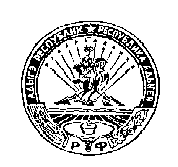 РОССИЙСКАЯ ФЕДЕРАЦИЯРЕСПУБЛИКА АДЫГЕЯМУНИЦИПАЛЬНОЕ ОБРАЗОВАНИЕ«НАТЫРБОВСКОЕ СЕЛЬСКОЕ ПОСЕЛЕНИЕ»385434 с. Натырбово, ул. Советская № 52тел./факс 9-76-69(наименование)(подпись)(должность, Ф.И.О.)N п/п Критерии Конкурса Параметры критериев Конкурса Параметры критериев Конкурса Параметры критериев Конкурса Начальное значение критерия Требования к изменению начального критерия Коэффициент значимости критерия 1.Срок создания (строительства) объекта концессионного соглашения, мес. (Si)2.Качественная характеристика архитектурного, функционально-технологического, конструктивного или инженерно-технического решения для обеспечения создания объекта Концессионного соглашения. (Ti)------3.Технико-экономические показатели объекта концессионного соглашения - срок окупаемости объектов, мес. (Rci)